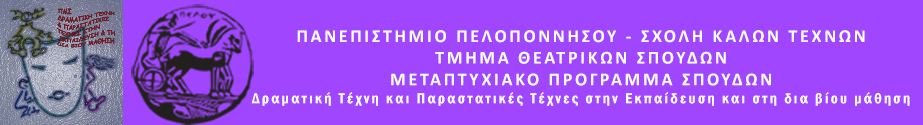 ΠΑΝΕΠΙΣΤΗΜΙΟ  ΠΕΛΟΠΟΝΝΗΣΟΥΣΧΟΛΗ ΚΑΛΩΝ ΤΕΧΝΩΝΤΜΗΜΑ ΘΕΑΤΡΙΚΩΝ ΣΠΟΥΔΩΝΒασιλέως Κωνσταντίνου 21 & Τερζάκη, 21100 ΝΑΥΠΛΙΟ27520 96127, 129, fax: 27520 96128http://ts.uop.gr/tsdie  ts-secretary@uop.grΔΕΛΤΙΟ ΤΥΠΟΥΘεατροπαιδαγωγικό Πρόγραμμα για ενήλικεςστις αγροτικές Φυλακές Τίρυνθας, Αργολίδα                                          Παρασκευή 20/01/2016, 14:30- 16:00Στο πλαίσιο του Μεταπτυχιακού Προγράμματος «Δραματική Τέχνη και Παραστατικές Τέχνες στην Εκπαίδευση και στη Δια Βίου Μάθηση» και σε συνεργασία με τις Αγροτικές Φυλακές Τίρυνθας, θα υλοποιηθεί Θεατροπαιδαγωγικό Πρόγραμμα την Παρασκευή 20 Ιανουαρίου, με τίτλο «Η Σκάλα»Μέσα από δραστηριότητες και θεατρικές τεχνικές θα διαλέξουμε μία αφετηρία από την ζωή ως νέο ξεκίνημα, χρησιμοποιώντας την σκάλα – όνειρα για να φτάσουμε τον στόχο μας. Αν είχες μία σκάλα, που θα ήθελες να πάς; Ο καθένας ορίζει μόνος του την αρχή και διαλέγει το δρόμο για το τέλος. Εμψυχώτριες οι μεταπτυχιακές φοιτήτριεςΑθανασοπούλου ΜαρίαΤσαμπούκα Κωνσταντίνα